中五物理 波動學多色衍射圖形某光源同時放出波長為500 nm的綠光及波長 400 nm的紫光。這些光通過每毫米刻有200條線的衍射光柵。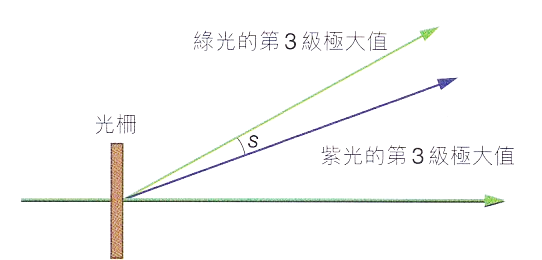 (a) 求光柵的柵線間距。(b) 求這兩種頻色光所產生的第3 級極大值的角位置。(c) 找出上述兩個極大值之間的角間距s。(a)柵線間距 d =  
	= (b)根據 d sin  = n對於綠光: sin  g =  
	=  
	= 對於紫光: sin  v =  
	=  
	= (c)s = 